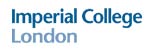 Taught Programme External Examiner Confidential Serious Concerns ReportFor the attention of:The ProvostImperial College LondonC/o Quality AssuranceRegistryLevel 3 Sherfield BuildingLondon SW7 2AZExternal.examiner@imperial.ac.ukExternal examiners have a right to raise any matter of serious concern with the Provost and may do so using this form which should be returned to the address given above. The Provost, or his/her nominee, shall consider the report and decide how best to take matters forward.  The Head of the relevant Department will be informed of the existence of such a report and may be sent the full report for comment if the external examiner agrees to this.  Further information on the College’s Procedures for Raising Serious Concerns by taught programme external examiners is available at the external examiner website.External examiners are reminded that the Confidential Report will not be published on the College’s intranet.   Name and contact email address:Programme concerned:Programme concerned:Programme concerned:I agree that this Report can be sent to the Head of the relevant Department should the Provost, or his/her nominee, consider this appropriate (please tick)I agree that this Report can be sent to the Head of the relevant Department should the Provost, or his/her nominee, consider this appropriate (please tick)YesNoDate submitted to Imperial CollegeDate submitted to Imperial CollegeDate submitted to Imperial CollegeDate submitted to Imperial CollegeDate received by College:Date received by College:Date received by College:Date received by College: